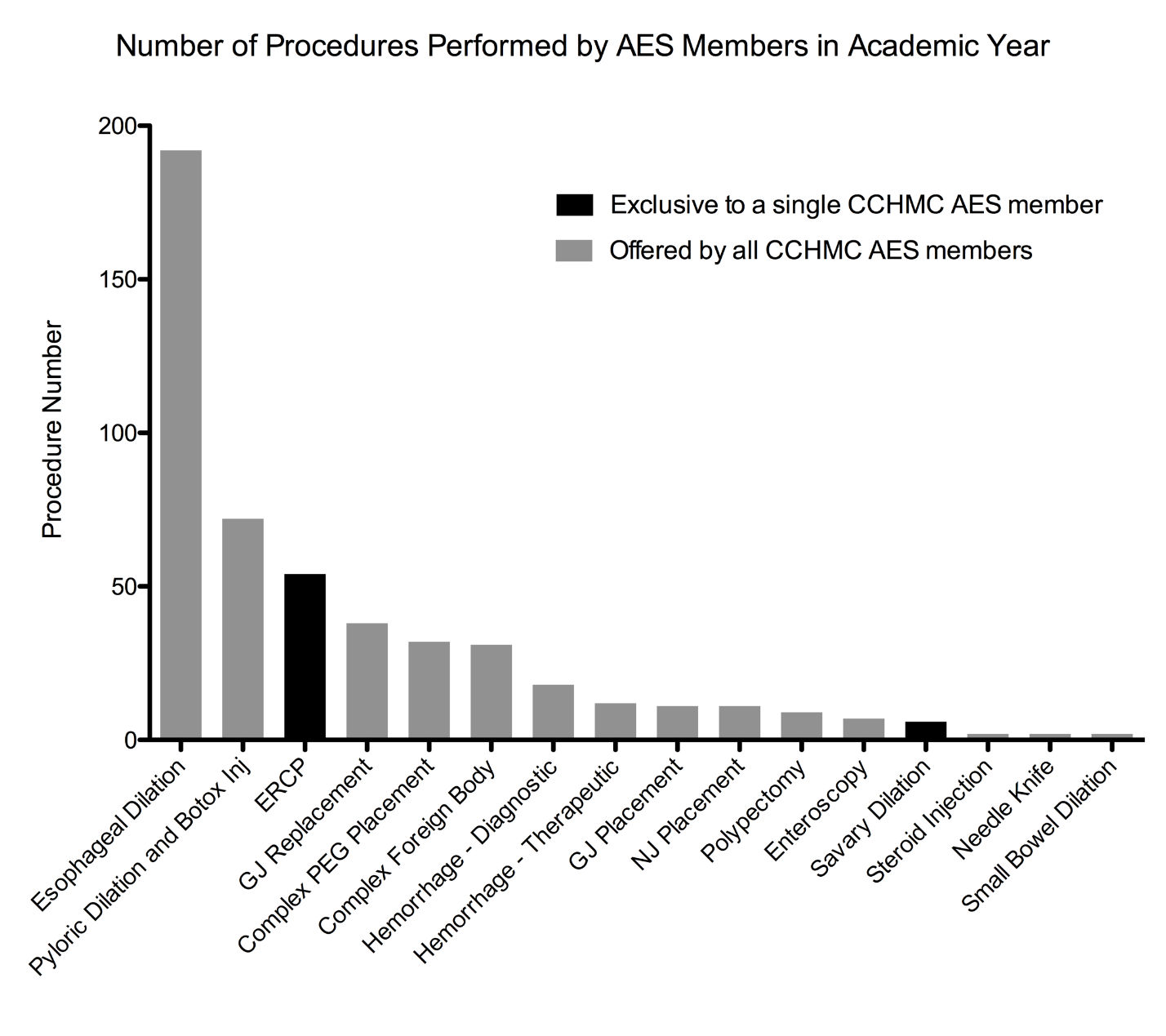 Supplemental Figure 2 – Distribution of procedure type. Abbreviations: endoscopic retrograde cholangiopancreatography (ERCP); gastrojejunal (GJ); percutaneous endoscopic gastrostomy (PEG); nasojejnual (NJ).